Publicado en Madrid el 24/06/2024 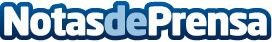 La reconocida cadena La Calle Burger, consigue un nuevo franquiciado en Rubí junto a Tormo Franquicias La nueva apertura en Cataluña se suma a los 8 establecimientos con los que ya cuenta la enseña principalmente en la zona de AndalucíaDatos de contacto:Borja SánchezDirector de Expansión de Tormo Franquicias Consulting911 592 558Nota de prensa publicada en: https://www.notasdeprensa.es/la-reconocida-cadena-la-calle-burger-consigue Categorias: Franquicias Cataluña Emprendedores Restauración http://www.notasdeprensa.es